ที่   มท  ๐๘16.3/ว ถึง   สำนักงานส่งเสริมการปกครองท้องถิ่นจังหวัด ทุกจังหวัด		ด้วยกรมส่งเสริมการปกครองท้องถิ่น จะดำเนินการรวบรวมข้อมูลการจัดกิจกรรมส่งเสริม                การเรียนรู้ที่เป็นเลิศของสถานศึกษาประเภทโรงเรียนและวิทยาลัย สังกัดองค์กรปกครองส่วนท้องถิ่น                เพื่อเป็นฐานข้อมูลในการส่งเสริมการจัดการศึกษาขององค์กรปกครองส่วนท้องถิ่นต่อไป จึงขอความร่วมมือสำนักงานส่งเสริมการปกครองท้องถิ่นจังหวัดแจ้งองค์กรปกครองส่วนท้องถิ่นที่มีสถานศึกษาประเภทโรงเรียนและวิทยาลัย เพื่อให้สถานศึกษาในสังกัดดำเนินการตอบแบบการจัดกิจกรรมส่งเสริมการเรียนรู้ที่เป็นเลิศ  ของสถานศึกษา ให้แล้วเสร็จภายในวันศุกร์ที่ 16 เมษายน ๒๕๖4 โดยสามารถเข้าถึงแบบสำรวจฯ ได้จากลิงก์ https://cutt.ly/GzZmqzk หรือสแกน  QR Code ที่ปรากฏท้ายหนังสือนี้ 	กรมส่งเสริมการปกครองท้องถิ่น                                                                              มีนาคม 2564กองส่งเสริมและพัฒนาการจัดการศึกษาท้องถิ่นกลุ่มงานส่งเสริมการจัดการศึกษาท้องถิ่นโทร. ๐-๒๒๔๑-๙๐00 ต่อ 5312โทรสาร ๐-๒๒๔๑-๙๐๒๑-๓ ต่อ 218ผู้ประสานงาน :  นางสาวสรัลพัฒน์ พรหมสาขา ณ สกลนคร โทร. 093-432-1318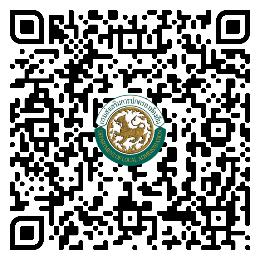 